07/04/2015En Las Vegas, Nevada, del 13 al 16 de abrilGran presencia de la industria española en NAB, coordinada por AMETIC Organizada por The National Association of Broadcasters, NAB es la feria profesional para fabricantes de tecnología y servicios para la radiodifusión más importante del panorama internacional. Las empresas AEQ, Brainstorm Multimedia, Broad Telecom, Egatel, Estructure Media, Farmers Wife, Hispasat, Mediamano, Mier Comunicaciones, NTI, OMB Broadcast, Percon, Promax  Electrónica, Quales.TV, Rymsa RF, Sapec, SGO, Tedial, Televes, Tredess, Vector 3 y VSN integran la representación española.AMETIC, Asociación Multisectorial de Empresas de la Electrónica, las Tecnologías de la Información y Comunicación, de las Telecomunicaciones y de los Contenidos Digitales, coordina la presencia de 22 empresas españolas en el NAB, la feria profesional para fabricantes de tecnología y servicios para a radiodifusión más importante del panorama internacional que se celebra en Las Vegas, Nevada, del 13 al 16 de abril.La delegación española está integrada por las empresas Estructure Media, Mediamano, Tedial, Quales.TV y Vector 3 en el hall norte, AEQ, OMB Broadcast, Percon y Rymsa RF en el hall central y Brainstorm Multimedia, Broad Telecom, Egatel, Farmers Wife, Hispasat, Mier Comunicaciones, NTI, Promax Electrónica, Sapec, SGO, Televes, Tredess y VSN, la mayoría de las cuales repiten presencia en el evento. El apoyo ICEX ha sido fundamental para la participación de algunas de ellas, posibilitando la asistencia de tres nuevos expositores a la cita de carácter anual.NAB Show en su 90 edición recibirá cerca de 100.000 visitantes procedentes de 159 países. La feria acogerá a 64 delegaciones internacionales de todos los continentes, incluyendo algunas que acudirán por primera vez, procedentes de África -como Benín y Costa de Marfil- o de Asia -como Myanmar y Pakistán-. En esta edición, está previsto que el espacio expositivo cuente con más de 1.700 stands, de los que cerca de un 40% pertenecen a compañías no estadounidenses.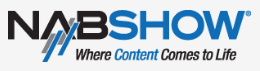 En su compromiso de promoción de la industria española de radiodifusión, AMETIC  coordina un año más la presencia de empresas españolas en NAB, donde presentarán  productos y soluciones como resultado del esfuerzo en innovación, desarrollo de herramientas mejoradas orientadas al cliente  y diseños optimizados que permiten un mejor funcionamiento de los equipos.En los más de 870 m2 que ocupa la superficie española, los fabricantes darán a conocer sus últimas novedades en Transmisores de TV de Alta Eficiencia con Tecnología Doherty, Gap fillers y repetidores, Consolas digitales, Procesadores de audio y matrices digitales, Monitores y sistemas de intercomunicación, Soluciones Play to air, Equipos para testeo e instrumentación (medidores de campo, analizadores de espectro,…). Tampoco faltarán nuevas funcionalidades avanzadas en soluciones MAM, Codificadores, decodificadores y moduladores, Sistemas de Post producción,  Gestión de contenido y almacenamiento de archivos audiovisuales, Equipamiento para recepción y distribución de señales de TV vía satélite, off air y cable. Asimismo, se mostraran los últimos lanzamientos en Gráficos 3D en tiempo real y soluciones virtuales, Sistema de transmisión de video e imágenes en alta calidad y Sistema de control de calidad para contenidos audiovisuales. La mayoría de las empresas españolas viajan a NAB con el objetivo de reforzar lazos comerciales con el mercado latinoamericano, de donde procede un importante número tanto de visitantes como de expositores. Es imprescindible resaltar, el elevado grado de internacionalización de este sector, donde la mayor parte de la facturación de sus empresas procede de la exportación.Para más información sobre la presencia española en NAB acceda al catálogo electrónico de los expositoresSobre AmeticAMETIC, Asociación Multisectorial de Empresas de la Electrónica, las Tecnologías de la Información y Comunicación, de las Telecomunicaciones y de los Contenidos Digitales, lidera, en el ámbito nacional, los intereses empresariales de un hipersector tan diverso como dinámico, el más innovador -concentra más de un 30% de la inversión privada en I+D-i y el que cuenta con mayor capacidad de crecimiento de la economía española. En constante evolución, nuestras empresas asociadas, en número cercano a las 3.000, son el gran motor de convergencia hacia la Economía Digital. AMETIC representa un sector clave para el empleo y la competitividad con un importante impacto en el PIB nacional, al tiempo que ofrece posibilidades de externalización muy positivas para otros sectores productivos, su transversalidad deriva en la digitalización de los procesos empresariales e incluso la de los servicios y los productos. Representamos un conjunto de empresas que constituyen una palanca real de desarrollo económico sostenible, que incrementan la competitividad de otros sectores, que generan empleo de calidad, que incrementan nuestra tasa de exportación y que revalorizan a nuestro país y a su industria.www.ametic.es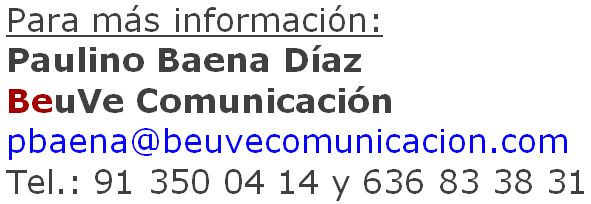 